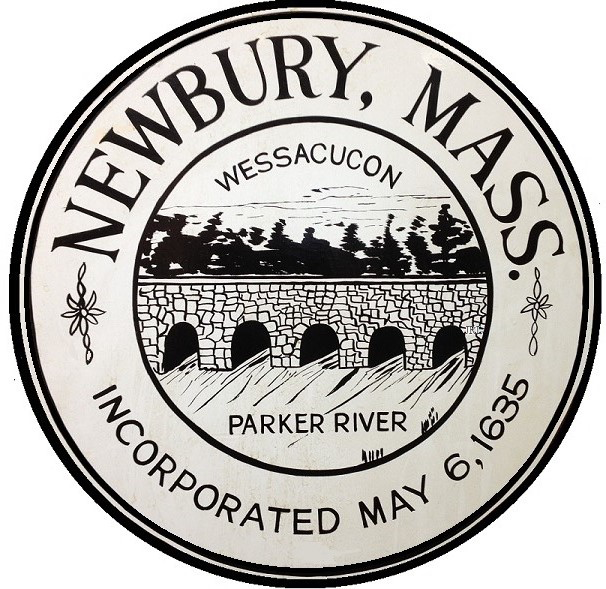 Members in attendance:  Damon Jespersen, Chris Howe, Gerry DiMaio, Chuck Bear, Susan Grillo (Quorum present).   Absent:   Joyce Machiros, Josephine Antico, John Ferrara, Jeanine Cunningham.  Other attendees: Cindy CurrierMotion to open the meeting made by Gerry DiMaio, seconded by Chuck Bear.Unanimous approval.Audience:  Bill DiMaio (Select Board member) – no comments.  Minutes:  Motion to approve minutes of Nov 27, 2023 by Chuck Bear, seconded by Chris Howe. Minutes approved by unanimous vote.  Motion to postpone approval of Minutes for Jan 22, 2024 meeting until next COA meeting (March 18) by Damon Jespersen, seconded by Susan Grillo.  Unanimous approval.Chairperson’s Report:   NoneDirector’s Report:Seen Your Feet – first month was very successful. This service is scheduled the last Wednesday of each month. Please call to reserve your spot. This is something Barbara recommends people do every 2-3 months…not monthly. Barbara Ullman is a Registered Nurse and licensed medical pedicurist. Next clinici are February 28th and March 27th from 9am-1pm. Reservations are required. Cost is $30 paid directly to Barbara via cash or check only.Gordon College Center for Balance: Wednesday, March 20th at 10amPing Pong: Tuesdays & Thursdays 9a-1p Field House. Likely going to change to 10am-12pm.Game Night Tuesday, March 26th from 4-6pm. Dinner and dessert will be servedSt. Patrick’s Day corned beef and cabbage luncheon at PITA Hall: Tuesday, March 12th. Doors open at noon; dinner served at 12:30pm. All spots are taken.Watercolor Class with Bill Duke: Tuesday, March 19th 10a-1p. $20 cash paid directly to Bill.Exploring Creativity in Watercolor with Peggy Poppe: Four week class February 15th and 22nd and March 7th and 14th at 9:30am. Cost: $48 paid directly to Peggy for all four classes.Traveling Chef: Thursday, February 29th (Asian bowl with rice and chicken) & March 21st (breakfast for lunch – ham and cheese omelet; French toast sticks; bacon; roasted potatoes; fruit salad).AARP Tax Aide: Monday, March 18th BY APPOINTMENT ONLY. All 16 spots have been taken.April 30th at 10am – Breakfast with the ChiefsMay 7th at 10am – Coffee with a Cop @ NPDMay 15th – CPR/AED/basic First Aid class with Curtis Walton, Newbury Fire Fighter and EMS Coordinator (no certification…informational only)Newsletter will be sent to the printer mid-March; will be happy for any volunteers to join us to help us stuff and foldSHINE counselor is available year-round to talk about options. Call us to connect with Max!Always in need of NEET volunteers!Update on Friends of the Newbury Council on AgingCindy Currier gave the following update:There are several new members for a total of 9 Friends.  A fundraising subcommittee was formed and the group is working on 50/50 raffles and preparations are in progress for a community-wide yard sale.   Proceeds and monetary donations will help replenish the Friends’ account and go directly to the Newbury COA for holiday luncheons and other activities as needed.  New Business:  NoneMotion to establish March 18, 2024 as the next meeting made by Chuck Bear; seconded by Gerry DiMaio.   Unanimous approval.   Motion to adjourn made by Chuck Bear, seconded by Chris Howe. Unanimous approval. 